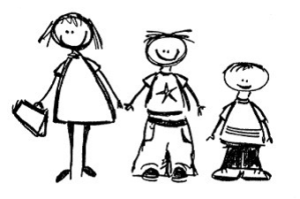 Rural RascalsRural Rascals OOSCNow Open!After School Care
For children age primary 1 – 7Mon – Fri 3.15pm – 5.45pm In Dunecht School HallSpaces Still Available £11 per sessionCome Along AndJoin The Fun!!For more information please contact the club manager Danielle Moellendorf tel- 07530 636526email – manager.ruralrascals@gmail.com.